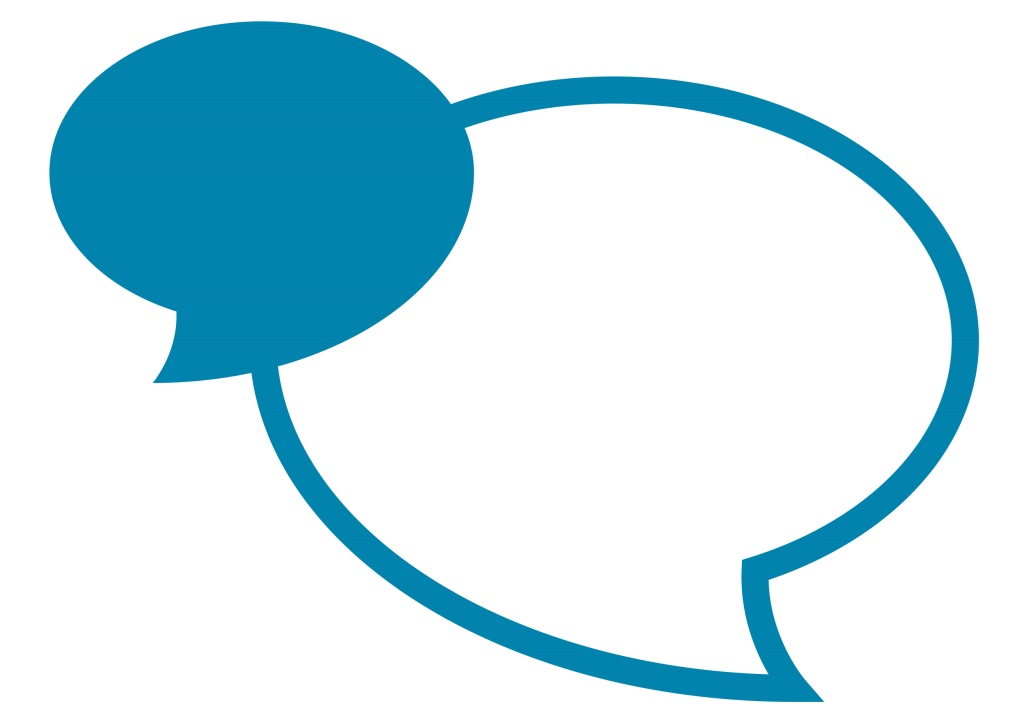 What is Flexi-Time?Flexi-time is a scheme that gives you the ability to manage the distribution of hours you work.Flexibility is allowed within specified guidelines throughout the working day to allow you to determine your arrival and departure time and to accommodate other commitments where required.The aim of the flexi-time scheme is to encourage a greater work life balance, helping all employees to achieve and maintain an effective balance between work and home life, whilst also ensuring that the Council is able to retain the high quality employees that it needs to deliver high level of quality services.It is essential that adequate cover is maintained in departments and that work is completed as required, therefore managers may specify reasonable restrictions as appropriate.Rules of the Flexi-Time SchemeThe flexi-time scheme is dependent up on mutual trust and co-operation for all concerned.  Abuse of that trust could endanger the continuation of the scheme.Abuse of the flexi-time scheme including falsifying record sheets will be dealt with under the County Council’s Disciplinary Procedure and may also lead to the flexi-time scheme being withdrawn from employees abusing the scheme.It is important to note that the flexi-time scheme is a benefit but it is not a contractual right, as such the scheme may be withdrawn at management discretion.For further advice on the application of the flexi-time scheme please contact your directorate HR Team.ApplicationNew employees joining Cumbria County Council will be informed in their starter pack of the hours they are required to work and whether they come under the flexi-time scheme.Due to operational demands it is not possible for all County Council employees to work within the flexi-time scheme.  Some posts may be exempt from the scheme.  For further information on posts exempt from the flexi-time scheme please contact your line manager or directorate HR Team.Part Time / Job Share EmployeesThe flexi-time scheme is available to employees whether they work full time, part time or job share.  Those employees working part time or job share should pro rata the equivalent of the cumulative credit / debit balance they can carry forward and also the amount of flexi leave, in accordance with their full time equivalent hours.  The Working DayExcept for authorised absence, including leave and sickness, all employees should attend work to achieve the weekly working hours specified in their contracts of employment.•	Full time employees work a 37 hour week•	Part Time Employees / Job Share work a set number of hours with a specified working pattern.Subject to local arrangements the bands for a working day can be set between 07.00hrs and 22:00hrs.  This is subject to there being access to buildings at these times and complying with Health and Safety Regulations, Working Time Regulations and County Council policies on lone working. Managers may set office hours where there is a clear and demonstrable need for office cover at certain times due to service delivery needs and operational requirements.It is anticipated that the large flexible band will enable employees to record time taken to travel to meetings or attend training courses, which would require an early start and/or late finish.Core TimesSome departments may predetermine “core time” for their employees.  Core hours are times when, except for authorised absence, including leave and sickness, all employees must be present at work. Managers are encouraged to be flexible and only set core times where a minimum staffing level is required to meet high demand for internal or external services.Whether core time is required or not, it is still essential that adequate cover is provided within the workplace and that services are carried out effectively and efficiently to meet customer and service needs.Rest BreaksIn accordance with the Working Time Regulations the Council expects that employees under the age of 19, working for a period of 4 ½ hours or more must take a break of at least 30 minutes, within this period.Employees over the age of 19 and working 6 hours or more should take a break of at least 30 minutes within this period.  Flexi LeaveDuring each 4-week flexi-time period employees will be able to take up to 2 full days or 4 half days flexi leave.Flexi leave is subject to the prior approval of the person who normally authorises your leave and is subject to operational or service requirements and appropriate staffing levels being available.Individuals requesting a full day or half a day flexi leave should generally have a credit balance.  However in exceptional cases managers should use their discretion.Employees will be required to attend work for a minimum of 4 hours a day, without having to take leave.  Under the previous flexi-time scheme an employee could attend work for a minimum of 4 hours a day without having to take flexi leave or annual leave (i.e. the old core hours required employees to be present between 10am -12pm and 2pm-4pm.)Under the new scheme employees working less than 4 hours a day will be required to take flexi leave or any other authorised leave. Flexi leave should be recorded as zero hours.Examples of the Flexi-Time Scheme for Employees who Work Full Time Example OneLouise comes into work on Friday and works from 9am to 2pm.  Louise does not have to take flexi leave or annual leave as she worked over 4 hours.However if Louise wanted she could still take half a day annual leave and credit herself 3 hours and 42 minutes in addition to the 5 hours she also worked.  Example TwoEmma comes into work on a Monday and works from 10am to 1.30pm.  As Emma has worked less than 4 hours she must take the rest of the day as flexi leave or annual leave as authorised by her manager.If Emma took flexi leave she must record this on her flexi-time record which should automatically adjust her credit / debit balance accordingly.Example ThreeGraham has asked his manager for all day Friday as flexi leave.Graham must then record a zero balance for Friday on his flexi-time record, which will then adjust his credit / debit balance accordingly.Examples of the Flexi-Time Scheme for Employees who Work Part Time or Job ShareThe majority of employees who work part time or to a job share arrangement can work within the flexi-time scheme.  Below are some examples of how flexi-time can be accommodated for part time and job share employees.Example OneSarah is contracted to work 18.5 hours a week.  Her working days are Monday, Tuesday and Wednesday.  Sarah works 6 hours on a Monday and Tuesday and 6 hours and 30 minutes on a Wednesday.If Sarah requested to take Monday as flexi leave it would cost Sarah 6 hours in flexi-time.  If she requested to take Wednesday as flexi leave it would cost Sarah 6 hours and 30 minutes.Example TwoGeorge is contracted to work 15 hours a week.  George works Monday, Wednesday and Friday mornings only.  George works 5 hours each day.  If George requested to take flexi leave it would cost him 5 hours for a day.Example ThreeSusan is contracted to work 16 hours a week.  Susan works 6 hours on a Monday and Tuesday and 4 hours on a Thursday.  If Susan requested to take flexi leave on a Monday it would cost Susan 6 hours.  If Susan requested to take flexi leave on a Thursday it would cost her 4 hours.Recording of HoursAll employees should record their hours on a new record sheet at the beginning of each settlement period and record their daily start and finish times.  This must be done on arrival and departure and not left to a later date.  Employees starting or finishing away from their normal place of work must make a note of the time and enter this on their record sheet upon return to the workplace.Where possible electronic flexi-time records should be used and displayed in an electronic folder where managers can view at any time.  Alternatively those that use paper flexi-time records should ensure that their form is available for their manager to see upon request.When completing the record sheet any absence away from the workplace should be recorded using the following codes:Annual Leave  	H		Trade Union Duties 			DPublic Holiday	P		Approved Training			TSpecial Leave	L		Other Authorised Reason		RSickness		S		Flexi Leave				FThe record sheet should be forwarded to the relevant manager for approval.Accounting/Settlement PeriodThe accounting period is 4 weeks.  During this time all employees must complete their contracted hours subject to the agreed credit and debits, which may be carried forward.Hours worked in excess of the normal working week will be counted as credit and less than this amount, as debit.  This credit / debit may be carried forward.The cumulative credit carried forward must not exceed 22 hours and 12 minutes (3 working days for full time employees).The cumulative debit carried forward must not exceed 11 hours and 06 minutes (1 ½ working days for full time employees).Excess of Credit At the end of the accounting period where an employee has a credit balance in excess of the flexi-time scheme allowance this time will be lost.In exceptional circumstances managers may agree the excess credit balance to be carried over to the next accounting period with a view to this being reduced.Excess of DebitWhilst the flexi-time scheme allows for flexibility, several consistent periods of debit should not become the “norm”. If at the end of an accounting period an employee has a debit balance over the flexi-time scheme allowance and the excess has not been agreed with their manager, the manager should raise ways to reduce the debit balance with the employee.  Options may include using:•	Annual leave•	Reduction in pay•	Allowing the debit balance to carry forward providing the deficit is cleared in the next accounting period.Absences from WorkAbsence for annual leave, public holiday, special leave or sickness will be credited as follows:For each full day = 		7 hours and 24 minutes (full time employees)For each half day = 		3 hours and 42 minutes (full time employees)Should an employee become ill during the working day the standard hours for the morning and / or afternoon will be credited.  Employees working part time will be credited with the hours they would have normally worked that day or half of that day.Absences for Jury ServiceAbsences for jury service or other authorised leave will be on the same basis except where the time necessarily spent is less.Absences for Medical and Dental TreatmentCumbria County Council understands that at times employees may need to be absent during working hours for routine medical and dental appointments.  These appointments may be taken at any time; however time will not be credited back to the employee.Please note that travelling time to and from medical and / or dental appointments will not be credited.In relation to routine medical and dental appointments this scheme supersedes the Positive Attendance Policy, October 2003.Where a female employee is attending an antenatal appointment this is an exception to the above.  Time for attending antenatal appointments should be credited back.Where absence is required to attend a hospital appointment or an emergency medical or dental appointment your manager may grant your absence and the time credited.For the purpose of this scheme and for the guidance of managers the definition of emergency is considered to be “a sudden and unforeseen event needing prompt action and where the employee would need to seek urgent medical advice or treatment.”Employees may credit the time back where they have attended Occupational Health.If managers need further advice or guidance on applying this part of the flexi-time scheme they should contact their directorate HR Team.Attending a Training Course or ConferenceAll time involved in attending training courses or conferences between the flexi-time bands of 07:00hrs and 22:00hrs can be calculated as working time and should be recorded on the flexi-time record accordingly.  Travelling time to an event will only be credited where the venue is located away from the employee’s normal base or place of work.Where an employee is required to travel over a weekend or outside of the flexible bands to attend a training course or conference this time should be taken as Time Off in Lieu and not as flexi leave.Employees Leaving or TransferringEmployees leaving the Council or transferring to another department should complete the appropriate number of contracted hours to leave a nil balance at the time of leaving / transfer.Additional Hours and Time Off in LieuAdditional HoursAdditional hours are completely separate from the flexi-time scheme.  Additional Hours should be recorded on a separate claim form and not included on the flexi-time record.Only certain employees are eligible to claim payment for additional hours worked outside normal working hours.  Those employees entitled to claim additional hours must have been specifically requested by their manager to work outside normal working hours.  There are no premium payments for additional hours worked.Time Off In LieuTime off in lieu is entirely separate to the flexi-time scheme and as such is not to be included on the flexi record sheet.Where individual directorates identify a clear service need for time off in lieu this must be considered separately from the flexi-time scheme.Time off in lieu should not be converted to flexi-time and vice versa.What is Expected of YouExpectations of Managers	The aim of this scheme is to provide managers with the flexibility and tools to manage the service they provide and the working hours of their employees.  It is not the aim of the scheme to be prescriptive.  Managers are therefore expected to use their discretion when applying the scheme.Managers are expected to balance service delivery needs with the needs of employees to work flexibly and to be able to balance their work and home commitments.Within the bands of 07:00hrs –22:00hrs, managers are to set office opening hours and working bands for their employees.Managers are to make local arrangements for the opening / closing and security of offices and premises.Where there is a demonstrable need for minimum staffing levels and where departments provide a front line service to members of the public, managers may introduce core hours when employees must be present.Where managers wish to depart from aspects of this scheme they must seek prior agreement from the Equality and HR Team.Expectations of EmployeesThe flexi-time scheme is based on trust.  Cumbria County Council employees are expected to record their hours honestly and accurately on a flexi-time record at the end of each day and submit the completed form to their managers upon request or at least every 4 weeks.To understand that there may be times due to operational requirements, workloads and office cover when it may not be possible for you to take flexi leave.Employees are expected to keep within the flexi-time scheme credit / debit balances.Where managers set core times, employees are expected to be present at work unless they have an authorised absence.Employees should not work longer than a 10-hour day.Where an employee works less than 4 hours a day, flexi leave, annual leave or other authorised absence must be agreed with their line manager in advance.In accordance with the Working Time Regulations an average working week must not exceed 48 hours averaged over a 17-week reference period.  This limit includes all secondary employment a person may be undertaking inside or outside of the Council’s employment.  This policy replaces the provisions of the Flexible Working Hours Scheme, which was revised in October 1992.January 2005Revised 30 September 2011